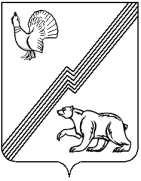 АДМИНИСТРАЦИЯ ГОРОДА ЮГОРСКАХанты-Мансийского автономного округа – ЮгрыПОСТАНОВЛЕНИЕот    06 ноября 2012                                                                                                  № 2836
О внесении изменений в постановление администрации города Югорска от 27.06.2011 № 1368На основании постановления Правительства Ханты – Мансийского автономного округа – Югры от 13.07.2012 № 255-п «О внесении изменений в приложение к постановлению Правительства Ханты-Мансийского автономного округа – Югры от 2 апреля 2011 года № 88-п «О программе «Модернизация здравоохранения Ханты-Мансийского автономного округа – Югры» на 2011 – 2012 годы», в целях эффективного выполнения мероприятий долгосрочной целевой программы «Модернизация здравоохранения города Югорска на 2011 – 2013 годы»:1. Внести в постановление администрации города Югорска от 27.06.2011 № 1368                      «Об утверждении долгосрочной целевой программы «Модернизация здравоохранения города  Югорска на 2011-2013 годы» (с изменениями от 16.08.2011 № 1730, 21.10.2011 № 2291, 10.11.2011 № 2559, 30.12.2011 № 3136, 06.07.2012 № 1707, 15.08.2012 № 2013) следующие изменения:1.1. В приложении к постановлению:1.1.1. Раздел I «Паспорт долгосрочной целевой Программы «Модернизация здравоохранения города Югорска на 2011-2013 годы» изложить в редакции согласно приложению 1;1.1.2. Абзац первый раздела IV «Финансовое обеспечение Программы» изложить в следующей редакции:«Общий объем финансового обеспечения Программы в 2011-2013 годах составит 189893,8 тыс. рублей, в том числе  42111,2 тыс. рублей средства бюджета города Югорска. Финансовое обеспечение реализации мероприятий за счет бюджета автономного округа осуществляется в пределах финансирования учреждения здравоохранения.»;1.1.3. Раздел V «Перечень мероприятий долгосрочной целевой Программы     «Модернизация здравоохранения города Югорска на 2011 - 2013 годы» изложить в редакции согласно приложению 2.2. Опубликовать настоящее постановление в газете «Югорский вестник» и разместить на официальном сайте администрации города Югорска.3. Настоящее постановление вступает в силу после его официального опубликования в газете «Югорский вестник».Глава администрации города Югорска                                                                                                                 М.И. БодакПриложение 1к постановлению администрации города Югорскаот   06 ноября 2012  №  2836  Паспорт долгосрочной целевой программы «Модернизация здравоохранения города Югорскана 2011 – 2013 годы»Приложение 2к постановлениюадминистрации города Югорскаот    06 ноября 2012  № 2836V. Перечень мероприятий долгосрочной целевой программы      «Модернизация  здравоохранения города Югорска на 2011 - 2013 годы»Наименование программыДолгосрочная целевая программа «Модернизация здравоохранения города Югорска на 2011 – 2013 годы (далее – Программа)Долгосрочная целевая программа «Модернизация здравоохранения города Югорска на 2011 – 2013 годы (далее – Программа)Долгосрочная целевая программа «Модернизация здравоохранения города Югорска на 2011 – 2013 годы (далее – Программа)Долгосрочная целевая программа «Модернизация здравоохранения города Югорска на 2011 – 2013 годы (далее – Программа)Долгосрочная целевая программа «Модернизация здравоохранения города Югорска на 2011 – 2013 годы (далее – Программа)Наименование органа местного самоуправленияАдминистрация города ЮгорскаАдминистрация города ЮгорскаАдминистрация города ЮгорскаАдминистрация города ЮгорскаАдминистрация города ЮгорскаОснование для разработки программыФедеральный закон от «29» ноября 2010 года № 326-ФЗ «Об обязательном медицинском страховании в Российской Федерации»;Решение Общественной комиссии и Регионального Экспертного Совета по реализации проекта «Качество жизни (Здоровье);распоряжение администрации города Югорска от 01.10.2010 года № 813 «О разработке программы»;постановление  Правительства Ханты — Мансийского автономного округа — Югры от 02.04.2011 № 88-п «О программе «Модернизация здравоохранения Ханты — Мансийского автономного округа — Югры на 2011 — 2012 годы» (с изменениями).Федеральный закон от «29» ноября 2010 года № 326-ФЗ «Об обязательном медицинском страховании в Российской Федерации»;Решение Общественной комиссии и Регионального Экспертного Совета по реализации проекта «Качество жизни (Здоровье);распоряжение администрации города Югорска от 01.10.2010 года № 813 «О разработке программы»;постановление  Правительства Ханты — Мансийского автономного округа — Югры от 02.04.2011 № 88-п «О программе «Модернизация здравоохранения Ханты — Мансийского автономного округа — Югры на 2011 — 2012 годы» (с изменениями).Федеральный закон от «29» ноября 2010 года № 326-ФЗ «Об обязательном медицинском страховании в Российской Федерации»;Решение Общественной комиссии и Регионального Экспертного Совета по реализации проекта «Качество жизни (Здоровье);распоряжение администрации города Югорска от 01.10.2010 года № 813 «О разработке программы»;постановление  Правительства Ханты — Мансийского автономного округа — Югры от 02.04.2011 № 88-п «О программе «Модернизация здравоохранения Ханты — Мансийского автономного округа — Югры на 2011 — 2012 годы» (с изменениями).Федеральный закон от «29» ноября 2010 года № 326-ФЗ «Об обязательном медицинском страховании в Российской Федерации»;Решение Общественной комиссии и Регионального Экспертного Совета по реализации проекта «Качество жизни (Здоровье);распоряжение администрации города Югорска от 01.10.2010 года № 813 «О разработке программы»;постановление  Правительства Ханты — Мансийского автономного округа — Югры от 02.04.2011 № 88-п «О программе «Модернизация здравоохранения Ханты — Мансийского автономного округа — Югры на 2011 — 2012 годы» (с изменениями).Федеральный закон от «29» ноября 2010 года № 326-ФЗ «Об обязательном медицинском страховании в Российской Федерации»;Решение Общественной комиссии и Регионального Экспертного Совета по реализации проекта «Качество жизни (Здоровье);распоряжение администрации города Югорска от 01.10.2010 года № 813 «О разработке программы»;постановление  Правительства Ханты — Мансийского автономного округа — Югры от 02.04.2011 № 88-п «О программе «Модернизация здравоохранения Ханты — Мансийского автономного округа — Югры на 2011 — 2012 годы» (с изменениями).Срок реализации программы2011 - 2013 годы.2011 - 2013 годы.2011 - 2013 годы.2011 - 2013 годы.2011 - 2013 годы.Объемы и источники финансирования программыНаименование задачиВсегов т.ч. средства (тыс. руб.)в т.ч. средства (тыс. руб.)в т.ч. средства (тыс. руб.)Объемы и источники финансирования программыНаименование задачиВсегоФОМСбюджет автономного округабюджет города ЮгорскаОбъемы и источники финансирования программы2011 год2011 год2011 год2011 год2011 годОбъемы и источники финансирования программы1. Укрепление материально-технической базы медицинских учреждений36473,517780,7018692,8Объемы и источники финансирования программы2. Внедрение современных информационных систем в здравоохранение2189,7002189,7Объемы и источники финансирования программы3. Внедрение стандартов медицинской помощи, повышение доступности амбулаторной медицинской помощи, в том числе предоставляемой врачами-специалистами42747,528706,113317,1724,3Объемы и источники финансирования программы2012 год2012 год2012 год2012 год2012 годОбъемы и источники финансирования программы1. Укрепление материально-технической базы медицинских учреждений12260,12855,609404,4Объемы и источники финансирования программы2. Внедрение современных информационных систем в здравоохранение2731,12731,100Объемы и источники финансирования программы3. Внедрение стандартов медицинской помощи, повышение доступности амбулаторной медицинской помощи, в том числе предоставляемой врачами-специалистами83492,076600,85791,21100,0Объемы и источники финансирования программы2012 год за счет остатков средств бюджета автономного округа, неизрасходованных в 2011 году2012 год за счет остатков средств бюджета автономного округа, неизрасходованных в 2011 году2012 год за счет остатков средств бюджета автономного округа, неизрасходованных в 2011 году2012 год за счет остатков средств бюджета автономного округа, неизрасходованных в 2011 году2012 год за счет остатков средств бюджета автономного округа, неизрасходованных в 2011 годуОбъемы и источники финансирования программы1. Укрепление материально-технической базы медицинских учреждений9658,99658,9Объемы и источники финансирования программы2013 год2013 год2013 год2013 год2013 годОбъемы и источники финансирования программы1. Укрепление материально-технической базы медицинских учреждений10000,00010000,0Объемы и источники финансирования программы2. Внедрение современных информационных систем в здравоохранение0000Объемы и источники финансирования программы3. Внедрение стандартов медицинской помощи, повышение доступности амбулаторной медицинской помощи, в том числе предоставляемой врачами-специалистами0000№Мероприятия программыИтого 2011 — 2013 годыИтого 2011 — 2013 годыИтого 2011 — 2013 годыИтого 2011 — 2013 годыИтого 2011 — 2013 годы2011 год2011 год2011 год2011 год2012 год2012 год2012 год2012 год2013 год2013 год2013 год2013 годожидаемые результаты**сроки исполнения,годответственный исполнитель№Мероприятия программывсего,
 тыс руб.в том числе средствав т. ч. средствав том числе средствав т. ч. средствав том числе средствав т. ч. средствав том числе средствав т. ч. средствавсего,
 тыс руб.в том числе средствав т. ч. средствав том числе средствав т. ч. средствав том числе средствав т. ч. средствавсего,
 тыс руб.в том числе средства средствав т. ч. средствав том числе средства средствав т. ч. средствав том числе средства средствав т. ч. средствавсего,
 тыс руб.в том числе средствав т. ч. средствав том числе средствав т. ч. средствав том числе средствав т. ч. средстваожидаемые результаты**сроки исполнения,годответственный исполнитель№Мероприятия программывсего,
 тыс руб.ФОМСбюджета субъекта РФбюджета МО город Югорскбюджета МО город Югорсквсего,
 тыс руб.ФОМСбюджета субъекта РФбюджета МО город Югорсквсего,
 тыс руб.ФОМСбюджета субъекта РФбюджета МО город Югорсквсего,
 тыс руб.ФОМСбюджета субъекта РФбюджета МО город Югорскожидаемые результаты**сроки исполнения,годответственный исполнительЗадача 1. Укрепление материально-технической базы медицинских учреждений.Задача 1. Укрепление материально-технической базы медицинских учреждений.Задача 1. Укрепление материально-технической базы медицинских учреждений.Задача 1. Укрепление материально-технической базы медицинских учреждений.Задача 1. Укрепление материально-технической базы медицинских учреждений.Задача 1. Укрепление материально-технической базы медицинских учреждений.Задача 1. Укрепление материально-технической базы медицинских учреждений.Задача 1. Укрепление материально-технической базы медицинских учреждений.Задача 1. Укрепление материально-технической базы медицинских учреждений.Задача 1. Укрепление материально-технической базы медицинских учреждений.Задача 1. Укрепление материально-технической базы медицинских учреждений.Задача 1. Укрепление материально-технической базы медицинских учреждений.Задача 1. Укрепление материально-технической базы медицинских учреждений.Задача 1. Укрепление материально-технической базы медицинских учреждений.Задача 1. Укрепление материально-технической базы медицинских учреждений.Задача 1. Укрепление материально-технической базы медицинских учреждений.Задача 1. Укрепление материально-технической базы медицинских учреждений.Задача 1. Укрепление материально-технической базы медицинских учреждений.Задача 1. Укрепление материально-технической базы медицинских учреждений.Задача 1. Укрепление материально-технической базы медицинских учреждений.Задача 1. Укрепление материально-технической базы медицинских учреждений.Задача 1. Укрепление материально-технической базы медицинских учреждений.Мероприятие 1. Реформирование инфраструктуры здравоохранения и приведение ее в соответствие со структурой населения города Югорска, а также со структурой заболеваемости и смертности на территории города Югорска.Мероприятие 1. Реформирование инфраструктуры здравоохранения и приведение ее в соответствие со структурой населения города Югорска, а также со структурой заболеваемости и смертности на территории города Югорска.Мероприятие 1. Реформирование инфраструктуры здравоохранения и приведение ее в соответствие со структурой населения города Югорска, а также со структурой заболеваемости и смертности на территории города Югорска.Мероприятие 1. Реформирование инфраструктуры здравоохранения и приведение ее в соответствие со структурой населения города Югорска, а также со структурой заболеваемости и смертности на территории города Югорска.Мероприятие 1. Реформирование инфраструктуры здравоохранения и приведение ее в соответствие со структурой населения города Югорска, а также со структурой заболеваемости и смертности на территории города Югорска.Мероприятие 1. Реформирование инфраструктуры здравоохранения и приведение ее в соответствие со структурой населения города Югорска, а также со структурой заболеваемости и смертности на территории города Югорска.Мероприятие 1. Реформирование инфраструктуры здравоохранения и приведение ее в соответствие со структурой населения города Югорска, а также со структурой заболеваемости и смертности на территории города Югорска.Мероприятие 1. Реформирование инфраструктуры здравоохранения и приведение ее в соответствие со структурой населения города Югорска, а также со структурой заболеваемости и смертности на территории города Югорска.Мероприятие 1. Реформирование инфраструктуры здравоохранения и приведение ее в соответствие со структурой населения города Югорска, а также со структурой заболеваемости и смертности на территории города Югорска.Мероприятие 1. Реформирование инфраструктуры здравоохранения и приведение ее в соответствие со структурой населения города Югорска, а также со структурой заболеваемости и смертности на территории города Югорска.Мероприятие 1. Реформирование инфраструктуры здравоохранения и приведение ее в соответствие со структурой населения города Югорска, а также со структурой заболеваемости и смертности на территории города Югорска.Мероприятие 1. Реформирование инфраструктуры здравоохранения и приведение ее в соответствие со структурой населения города Югорска, а также со структурой заболеваемости и смертности на территории города Югорска.Мероприятие 1. Реформирование инфраструктуры здравоохранения и приведение ее в соответствие со структурой населения города Югорска, а также со структурой заболеваемости и смертности на территории города Югорска.Мероприятие 1. Реформирование инфраструктуры здравоохранения и приведение ее в соответствие со структурой населения города Югорска, а также со структурой заболеваемости и смертности на территории города Югорска.Мероприятие 1. Реформирование инфраструктуры здравоохранения и приведение ее в соответствие со структурой населения города Югорска, а также со структурой заболеваемости и смертности на территории города Югорска.Мероприятие 1. Реформирование инфраструктуры здравоохранения и приведение ее в соответствие со структурой населения города Югорска, а также со структурой заболеваемости и смертности на территории города Югорска.Мероприятие 1. Реформирование инфраструктуры здравоохранения и приведение ее в соответствие со структурой населения города Югорска, а также со структурой заболеваемости и смертности на территории города Югорска.Мероприятие 1. Реформирование инфраструктуры здравоохранения и приведение ее в соответствие со структурой населения города Югорска, а также со структурой заболеваемости и смертности на территории города Югорска.Мероприятие 1. Реформирование инфраструктуры здравоохранения и приведение ее в соответствие со структурой населения города Югорска, а также со структурой заболеваемости и смертности на территории города Югорска.Мероприятие 1. Реформирование инфраструктуры здравоохранения и приведение ее в соответствие со структурой населения города Югорска, а также со структурой заболеваемости и смертности на территории города Югорска.Мероприятие 1. Реформирование инфраструктуры здравоохранения и приведение ее в соответствие со структурой населения города Югорска, а также со структурой заболеваемости и смертности на территории города Югорска.Мероприятие 1. Реформирование инфраструктуры здравоохранения и приведение ее в соответствие со структурой населения города Югорска, а также со структурой заболеваемости и смертности на территории города Югорска.1  Увеличение количества коек с дневным пребыванием на 5 единиц 0 0 0 0 0 0 0 0 0 0    0 0 00000 Повышение доступности медицинской помощи 2013МБЛПУ «ЦГБ г. Югорска»2Организация межмуниципального центра для оказания акушерско-гинекологической помощи для населения город Югорск и Советский, Советского района00000000000000000Снижение младенческой смертности до 3,9 к 2012 году, отсутствие случаев материнской смертности2012МБЛПУ «ЦГБ г. Югорска», отдел по здравоохранению и социальным вопросамИтого по мероприятию 100000000000000000Мероприятие 2. Приведение материально-технической базы учреждений здравоохранения в соответствие с требованиями порядков оказания медицинской помощи (включая ремонт и оснащение оборудованием).Мероприятие 2. Приведение материально-технической базы учреждений здравоохранения в соответствие с требованиями порядков оказания медицинской помощи (включая ремонт и оснащение оборудованием).Мероприятие 2. Приведение материально-технической базы учреждений здравоохранения в соответствие с требованиями порядков оказания медицинской помощи (включая ремонт и оснащение оборудованием).Мероприятие 2. Приведение материально-технической базы учреждений здравоохранения в соответствие с требованиями порядков оказания медицинской помощи (включая ремонт и оснащение оборудованием).Мероприятие 2. Приведение материально-технической базы учреждений здравоохранения в соответствие с требованиями порядков оказания медицинской помощи (включая ремонт и оснащение оборудованием).Мероприятие 2. Приведение материально-технической базы учреждений здравоохранения в соответствие с требованиями порядков оказания медицинской помощи (включая ремонт и оснащение оборудованием).Мероприятие 2. Приведение материально-технической базы учреждений здравоохранения в соответствие с требованиями порядков оказания медицинской помощи (включая ремонт и оснащение оборудованием).Мероприятие 2. Приведение материально-технической базы учреждений здравоохранения в соответствие с требованиями порядков оказания медицинской помощи (включая ремонт и оснащение оборудованием).Мероприятие 2. Приведение материально-технической базы учреждений здравоохранения в соответствие с требованиями порядков оказания медицинской помощи (включая ремонт и оснащение оборудованием).Мероприятие 2. Приведение материально-технической базы учреждений здравоохранения в соответствие с требованиями порядков оказания медицинской помощи (включая ремонт и оснащение оборудованием).Мероприятие 2. Приведение материально-технической базы учреждений здравоохранения в соответствие с требованиями порядков оказания медицинской помощи (включая ремонт и оснащение оборудованием).Мероприятие 2. Приведение материально-технической базы учреждений здравоохранения в соответствие с требованиями порядков оказания медицинской помощи (включая ремонт и оснащение оборудованием).Мероприятие 2. Приведение материально-технической базы учреждений здравоохранения в соответствие с требованиями порядков оказания медицинской помощи (включая ремонт и оснащение оборудованием).Мероприятие 2. Приведение материально-технической базы учреждений здравоохранения в соответствие с требованиями порядков оказания медицинской помощи (включая ремонт и оснащение оборудованием).Мероприятие 2. Приведение материально-технической базы учреждений здравоохранения в соответствие с требованиями порядков оказания медицинской помощи (включая ремонт и оснащение оборудованием).Мероприятие 2. Приведение материально-технической базы учреждений здравоохранения в соответствие с требованиями порядков оказания медицинской помощи (включая ремонт и оснащение оборудованием).Мероприятие 2. Приведение материально-технической базы учреждений здравоохранения в соответствие с требованиями порядков оказания медицинской помощи (включая ремонт и оснащение оборудованием).Мероприятие 2. Приведение материально-технической базы учреждений здравоохранения в соответствие с требованиями порядков оказания медицинской помощи (включая ремонт и оснащение оборудованием).Мероприятие 2. Приведение материально-технической базы учреждений здравоохранения в соответствие с требованиями порядков оказания медицинской помощи (включая ремонт и оснащение оборудованием).Мероприятие 2. Приведение материально-технической базы учреждений здравоохранения в соответствие с требованиями порядков оказания медицинской помощи (включая ремонт и оснащение оборудованием).Мероприятие 2. Приведение материально-технической базы учреждений здравоохранения в соответствие с требованиями порядков оказания медицинской помощи (включая ремонт и оснащение оборудованием).Мероприятие 2. Приведение материально-технической базы учреждений здравоохранения в соответствие с требованиями порядков оказания медицинской помощи (включая ремонт и оснащение оборудованием).Мероприятие 2.1. Проведение капитальных и текущих ремонтовМероприятие 2.1. Проведение капитальных и текущих ремонтовМероприятие 2.1. Проведение капитальных и текущих ремонтовМероприятие 2.1. Проведение капитальных и текущих ремонтовМероприятие 2.1. Проведение капитальных и текущих ремонтовМероприятие 2.1. Проведение капитальных и текущих ремонтовМероприятие 2.1. Проведение капитальных и текущих ремонтовМероприятие 2.1. Проведение капитальных и текущих ремонтовМероприятие 2.1. Проведение капитальных и текущих ремонтовМероприятие 2.1. Проведение капитальных и текущих ремонтовМероприятие 2.1. Проведение капитальных и текущих ремонтовМероприятие 2.1. Проведение капитальных и текущих ремонтовМероприятие 2.1. Проведение капитальных и текущих ремонтовМероприятие 2.1. Проведение капитальных и текущих ремонтовМероприятие 2.1. Проведение капитальных и текущих ремонтовМероприятие 2.1. Проведение капитальных и текущих ремонтовМероприятие 2.1. Проведение капитальных и текущих ремонтовМероприятие 2.1. Проведение капитальных и текущих ремонтовМероприятие 2.1. Проведение капитальных и текущих ремонтовМероприятие 2.1. Проведение капитальных и текущих ремонтовМероприятие 2.1. Проведение капитальных и текущих ремонтовМероприятие 2.1. Проведение капитальных и текущих ремонтов 1Проведение капитального ремонта подразделений МБЛПУ «ЦГБ г. Югорска»16209,40016209,516209,5 805,000805,0 5404,4005404,410000,00010000,0 Приведение помещений   МЛПУ «ЦГБ г. Югорска» в соответствии с санитарными нормами и противопожарными требованиями в РФ 2011-2013 ДЖК и СК администрации г. Югорска 2Проведение капитального ремонта  отделения неонатологической реанимации, оперблока и педиатрического отделения17427,715880,70,01547,01547,0 17427,715880,70,01547,0 000 0 0000  Приведение помещений   МЛПУ «ЦГБ г. Югорска» в соответствии с санитарными нормами и противопожарными требованиями в РФ 2011- 2012 ДЖК и СК администрации г. ЮгорскаВ 2012 году за счет остатков средств бюджета автономного округа, неизрасходованных в 2011 годуВ 2012 году за счет остатков средств бюджета автономного округа, неизрасходованных в 2011 годуВ 2012 году за счет остатков средств бюджета автономного округа, неизрасходованных в 2011 годуВ 2012 году за счет остатков средств бюджета автономного округа, неизрасходованных в 2011 годуВ 2012 году за счет остатков средств бюджета автономного округа, неизрасходованных в 2011 годуВ 2012 году за счет остатков средств бюджета автономного округа, неизрасходованных в 2011 годуВ 2012 году за счет остатков средств бюджета автономного округа, неизрасходованных в 2011 годуВ 2012 году за счет остатков средств бюджета автономного округа, неизрасходованных в 2011 годуВ 2012 году за счет остатков средств бюджета автономного округа, неизрасходованных в 2011 годуВ 2012 году за счет остатков средств бюджета автономного округа, неизрасходованных в 2011 годуВ 2012 году за счет остатков средств бюджета автономного округа, неизрасходованных в 2011 годуВ 2012 году за счет остатков средств бюджета автономного округа, неизрасходованных в 2011 годуВ 2012 году за счет остатков средств бюджета автономного округа, неизрасходованных в 2011 годуВ 2012 году за счет остатков средств бюджета автономного округа, неизрасходованных в 2011 годуВ 2012 году за счет остатков средств бюджета автономного округа, неизрасходованных в 2011 годуВ 2012 году за счет остатков средств бюджета автономного округа, неизрасходованных в 2011 годуВ 2012 году за счет остатков средств бюджета автономного округа, неизрасходованных в 2011 годуВ 2012 году за счет остатков средств бюджета автономного округа, неизрасходованных в 2011 годуВ 2012 году за счет остатков средств бюджета автономного округа, неизрасходованных в 2011 годуВ 2012 году за счет остатков средств бюджета автономного округа, неизрасходованных в 2011 годуВ 2012 году за счет остатков средств бюджета автономного округа, неизрасходованных в 2011 годуВ 2012 году за счет остатков средств бюджета автономного округа, неизрасходованных в 2011 году9658,99658,93Проведение текущего ремонта  подразделений МБЛПУ «ЦГБ г. Югорска»800,000800,0800,0800,00080000000000Приведение помещений   МЛПУ «ЦГБ г. Югорска» в соответствии с санитарными нормами и противопожарными требованиями в РФ2011-2013МБЛПУ «ЦГБ г. Югорска»4Устранение предписаний надзорных органов в подразделениях МБЛПУ «ЦГБ г. Югорска»3248,0003248,03248,03248,0003248,000000000Выполнение мероприятий по комплексной безопасности учреждения при оказании медицинской помощи2011МБЛПУ «ЦГБ г. Югорска»Итого 37685,115880,70,021804,421804,422280,715880,70,06400,05404,4005404,410000,00010000,0Мероприятие 2.2.  Замена устаревшего и дооснащение современным оборудованием в соответствии с табелями оснащения учреждений здравоохранения, приобретение мебели, оргтехники, хозяйственного инвентаря и немедицинского оборудования в соответствии с СанПиН, приказами Минздравсоцразвития России. Мероприятие 2.2.  Замена устаревшего и дооснащение современным оборудованием в соответствии с табелями оснащения учреждений здравоохранения, приобретение мебели, оргтехники, хозяйственного инвентаря и немедицинского оборудования в соответствии с СанПиН, приказами Минздравсоцразвития России. Мероприятие 2.2.  Замена устаревшего и дооснащение современным оборудованием в соответствии с табелями оснащения учреждений здравоохранения, приобретение мебели, оргтехники, хозяйственного инвентаря и немедицинского оборудования в соответствии с СанПиН, приказами Минздравсоцразвития России. Мероприятие 2.2.  Замена устаревшего и дооснащение современным оборудованием в соответствии с табелями оснащения учреждений здравоохранения, приобретение мебели, оргтехники, хозяйственного инвентаря и немедицинского оборудования в соответствии с СанПиН, приказами Минздравсоцразвития России. Мероприятие 2.2.  Замена устаревшего и дооснащение современным оборудованием в соответствии с табелями оснащения учреждений здравоохранения, приобретение мебели, оргтехники, хозяйственного инвентаря и немедицинского оборудования в соответствии с СанПиН, приказами Минздравсоцразвития России. Мероприятие 2.2.  Замена устаревшего и дооснащение современным оборудованием в соответствии с табелями оснащения учреждений здравоохранения, приобретение мебели, оргтехники, хозяйственного инвентаря и немедицинского оборудования в соответствии с СанПиН, приказами Минздравсоцразвития России. Мероприятие 2.2.  Замена устаревшего и дооснащение современным оборудованием в соответствии с табелями оснащения учреждений здравоохранения, приобретение мебели, оргтехники, хозяйственного инвентаря и немедицинского оборудования в соответствии с СанПиН, приказами Минздравсоцразвития России. Мероприятие 2.2.  Замена устаревшего и дооснащение современным оборудованием в соответствии с табелями оснащения учреждений здравоохранения, приобретение мебели, оргтехники, хозяйственного инвентаря и немедицинского оборудования в соответствии с СанПиН, приказами Минздравсоцразвития России. Мероприятие 2.2.  Замена устаревшего и дооснащение современным оборудованием в соответствии с табелями оснащения учреждений здравоохранения, приобретение мебели, оргтехники, хозяйственного инвентаря и немедицинского оборудования в соответствии с СанПиН, приказами Минздравсоцразвития России. Мероприятие 2.2.  Замена устаревшего и дооснащение современным оборудованием в соответствии с табелями оснащения учреждений здравоохранения, приобретение мебели, оргтехники, хозяйственного инвентаря и немедицинского оборудования в соответствии с СанПиН, приказами Минздравсоцразвития России. Мероприятие 2.2.  Замена устаревшего и дооснащение современным оборудованием в соответствии с табелями оснащения учреждений здравоохранения, приобретение мебели, оргтехники, хозяйственного инвентаря и немедицинского оборудования в соответствии с СанПиН, приказами Минздравсоцразвития России. Мероприятие 2.2.  Замена устаревшего и дооснащение современным оборудованием в соответствии с табелями оснащения учреждений здравоохранения, приобретение мебели, оргтехники, хозяйственного инвентаря и немедицинского оборудования в соответствии с СанПиН, приказами Минздравсоцразвития России. Мероприятие 2.2.  Замена устаревшего и дооснащение современным оборудованием в соответствии с табелями оснащения учреждений здравоохранения, приобретение мебели, оргтехники, хозяйственного инвентаря и немедицинского оборудования в соответствии с СанПиН, приказами Минздравсоцразвития России. Мероприятие 2.2.  Замена устаревшего и дооснащение современным оборудованием в соответствии с табелями оснащения учреждений здравоохранения, приобретение мебели, оргтехники, хозяйственного инвентаря и немедицинского оборудования в соответствии с СанПиН, приказами Минздравсоцразвития России. Мероприятие 2.2.  Замена устаревшего и дооснащение современным оборудованием в соответствии с табелями оснащения учреждений здравоохранения, приобретение мебели, оргтехники, хозяйственного инвентаря и немедицинского оборудования в соответствии с СанПиН, приказами Минздравсоцразвития России. Мероприятие 2.2.  Замена устаревшего и дооснащение современным оборудованием в соответствии с табелями оснащения учреждений здравоохранения, приобретение мебели, оргтехники, хозяйственного инвентаря и немедицинского оборудования в соответствии с СанПиН, приказами Минздравсоцразвития России. Мероприятие 2.2.  Замена устаревшего и дооснащение современным оборудованием в соответствии с табелями оснащения учреждений здравоохранения, приобретение мебели, оргтехники, хозяйственного инвентаря и немедицинского оборудования в соответствии с СанПиН, приказами Минздравсоцразвития России. Мероприятие 2.2.  Замена устаревшего и дооснащение современным оборудованием в соответствии с табелями оснащения учреждений здравоохранения, приобретение мебели, оргтехники, хозяйственного инвентаря и немедицинского оборудования в соответствии с СанПиН, приказами Минздравсоцразвития России. Мероприятие 2.2.  Замена устаревшего и дооснащение современным оборудованием в соответствии с табелями оснащения учреждений здравоохранения, приобретение мебели, оргтехники, хозяйственного инвентаря и немедицинского оборудования в соответствии с СанПиН, приказами Минздравсоцразвития России. Мероприятие 2.2.  Замена устаревшего и дооснащение современным оборудованием в соответствии с табелями оснащения учреждений здравоохранения, приобретение мебели, оргтехники, хозяйственного инвентаря и немедицинского оборудования в соответствии с СанПиН, приказами Минздравсоцразвития России. Мероприятие 2.2.  Замена устаревшего и дооснащение современным оборудованием в соответствии с табелями оснащения учреждений здравоохранения, приобретение мебели, оргтехники, хозяйственного инвентаря и немедицинского оборудования в соответствии с СанПиН, приказами Минздравсоцразвития России. Мероприятие 2.2.  Замена устаревшего и дооснащение современным оборудованием в соответствии с табелями оснащения учреждений здравоохранения, приобретение мебели, оргтехники, хозяйственного инвентаря и немедицинского оборудования в соответствии с СанПиН, приказами Минздравсоцразвития России. 1Приобретение медицинского оборудования для службы материнства и детства4400,04400,00001900,01900,0002500,02500,0000000Оснащение в соответствие с приказом Минздравсоцразвития РФ от 02.10.2009 № 808 «Об утверждении Порядка оказания акушерско-гинекологической помощи»2011-2012МБЛПУ «ЦГБ г. Югорска»2Приобретение медицинского оборудования, мебели, оргтехники, хозяйственного оборудования для отделений стационара и вспомогательных служб12925,00012925,012925,08925,0008925,04000,0004000,00000Оснащение в соответствие с приказом Минздравсоцразвития РФ от 01.12.2005 № 753 «Об оснащении диагностическим оборудованием амбулаторно-поликлинических и стационарно-поликлинических учреждений муниципальных образований2011-2013МБЛПУ «ЦГБ г. Югорска»3Приобретение медицинского оборудования, мебели, оргтехники, хозяйственного оборудования для амбулаторно-поликлинической службы3160,8003160,83160,83160,8003160,800000000Оснащение в соответствие с приказом Минздравсоцразвития РФ от 01.12.2005 № 753 «Об оснащении диагностическим оборудованием амбулаторно-поликлинических и стационарно-поликлинических учреждений муниципальных образований2011-2013МБЛПУ «ЦГБ г. Югорска»4Приобретение медицинского оборудования, мебели, оргтехники, хозяйственного оборудования для отделения скорой медицинской помощи205,000205,0205,0205,000205,000000000Повышение оперативности и качества скорой медицинской помощи2011МБЛПУ «ЦГБ г. Югорска»5Приобретение медицинского оборудования, мебели, оргтехники, хозяйственного оборудования для отделения переливания крови2,000222,0002,0000000002011МБЛПУ «ЦГБ г. Югорска»6Приобретение оборудования ГЛОНАСС355,6355,60000000355,6355,6000000Оснащение оборудованием ГЛОНАСС 6 ед. санитарного автотранспорта, оборудование 1 отделения скорой медицинской помощи2012МБЛПУ «ЦГБ г. Югорска»Итого 21048,44755,6016292,816292,814192,81900,0012292,86855,62855,604000,00000Итого по задаче 158733,520636,3038097,238097,236473,517780,70,018692,812260,02855,609404,410000,00010000,0 Задача 2.  Внедрение современных информационных систем в здравоохранение Задача 2.  Внедрение современных информационных систем в здравоохранение Задача 2.  Внедрение современных информационных систем в здравоохранение Задача 2.  Внедрение современных информационных систем в здравоохранение Задача 2.  Внедрение современных информационных систем в здравоохранение Задача 2.  Внедрение современных информационных систем в здравоохранение Задача 2.  Внедрение современных информационных систем в здравоохранение Задача 2.  Внедрение современных информационных систем в здравоохранение Задача 2.  Внедрение современных информационных систем в здравоохранение Задача 2.  Внедрение современных информационных систем в здравоохранение Задача 2.  Внедрение современных информационных систем в здравоохранение Задача 2.  Внедрение современных информационных систем в здравоохранение Задача 2.  Внедрение современных информационных систем в здравоохранение Задача 2.  Внедрение современных информационных систем в здравоохранение Задача 2.  Внедрение современных информационных систем в здравоохранение Задача 2.  Внедрение современных информационных систем в здравоохранение Задача 2.  Внедрение современных информационных систем в здравоохранение Задача 2.  Внедрение современных информационных систем в здравоохранение Задача 2.  Внедрение современных информационных систем в здравоохранение Задача 2.  Внедрение современных информационных систем в здравоохранение Задача 2.  Внедрение современных информационных систем в здравоохранение Задача 2.  Внедрение современных информационных систем в здравоохранениеМероприятие 1. Информатизация лечебно-профилактического учрежденияМероприятие 1. Информатизация лечебно-профилактического учрежденияМероприятие 1. Информатизация лечебно-профилактического учрежденияМероприятие 1. Информатизация лечебно-профилактического учрежденияМероприятие 1. Информатизация лечебно-профилактического учрежденияМероприятие 1. Информатизация лечебно-профилактического учрежденияМероприятие 1. Информатизация лечебно-профилактического учрежденияМероприятие 1. Информатизация лечебно-профилактического учрежденияМероприятие 1. Информатизация лечебно-профилактического учрежденияМероприятие 1. Информатизация лечебно-профилактического учрежденияМероприятие 1. Информатизация лечебно-профилактического учрежденияМероприятие 1. Информатизация лечебно-профилактического учрежденияМероприятие 1. Информатизация лечебно-профилактического учрежденияМероприятие 1. Информатизация лечебно-профилактического учрежденияМероприятие 1. Информатизация лечебно-профилактического учрежденияМероприятие 1. Информатизация лечебно-профилактического учрежденияМероприятие 1. Информатизация лечебно-профилактического учрежденияМероприятие 1. Информатизация лечебно-профилактического учрежденияМероприятие 1. Информатизация лечебно-профилактического учрежденияМероприятие 1. Информатизация лечебно-профилактического учрежденияМероприятие 1. Информатизация лечебно-профилактического учрежденияМероприятие 1. Информатизация лечебно-профилактического учреждения1 Внедрение информационных систем в МБЛПУ «ЦГБ г. Югорска», в том числе  приобретение оборудования и оргтехники2189,7002189,72189,72189,7002189,70 00 0 0000 Повышение качества медицинской помощи 2011МБЛПУ «ЦГБ г. Югорска»2Ведение в МБЛПУ «ЦГБ г. Югорска» персонифицированного учета оказания медицинских услуг, электронной медицинской карты2604,92604,900000002604,92604,9000000Создание 52 автоматизированных рабочих мест для подключения к централизованной Медицинской информационной системе2011-2012МБЛПУ «ЦГБ г. Югорска»3Запись к врачу в электронном виде70,070,0000000070,070,0000000Внедрение 1 инфомата2011 – 2012 годМБЛПУ «ЦГБ г. Югорска»4Ведение единого регистра медицинских работников МБЛПУ «ЦГБ г. Югорска»28,128,1000000028,128,1000000Ведение единого регистра медицинских работников, осуществление интеграции программного обеспечения для бухгалтерского и кадрового учета с единым регистром медицинских работниковноябрь 2011 - 2012 годМБЛПУ «ЦГБ г. Югорска»5Ведение электронного паспорта МБЛПУ «ЦГБ г. Югорска»28,128,1000000028,128,1000000Ведение паспорта, осуществление интеграции программного обеспечения для бухгалтерского и кадрового учета с электронным паспортомноябрь 2011 – 2012 годМБЛПУ «ЦГБ г. Югорска»Итого по задаче 24920,82731,102189,72189,72189,7002189,72731,12731,1000000Задача 3. Внедрение стандартов оказания медицинской помощи, повышение доступности амбулаторной медицинской помощи, в том числе предоставляемой врачами-специалистамиЗадача 3. Внедрение стандартов оказания медицинской помощи, повышение доступности амбулаторной медицинской помощи, в том числе предоставляемой врачами-специалистамиЗадача 3. Внедрение стандартов оказания медицинской помощи, повышение доступности амбулаторной медицинской помощи, в том числе предоставляемой врачами-специалистамиЗадача 3. Внедрение стандартов оказания медицинской помощи, повышение доступности амбулаторной медицинской помощи, в том числе предоставляемой врачами-специалистамиЗадача 3. Внедрение стандартов оказания медицинской помощи, повышение доступности амбулаторной медицинской помощи, в том числе предоставляемой врачами-специалистамиЗадача 3. Внедрение стандартов оказания медицинской помощи, повышение доступности амбулаторной медицинской помощи, в том числе предоставляемой врачами-специалистамиЗадача 3. Внедрение стандартов оказания медицинской помощи, повышение доступности амбулаторной медицинской помощи, в том числе предоставляемой врачами-специалистамиЗадача 3. Внедрение стандартов оказания медицинской помощи, повышение доступности амбулаторной медицинской помощи, в том числе предоставляемой врачами-специалистамиЗадача 3. Внедрение стандартов оказания медицинской помощи, повышение доступности амбулаторной медицинской помощи, в том числе предоставляемой врачами-специалистамиЗадача 3. Внедрение стандартов оказания медицинской помощи, повышение доступности амбулаторной медицинской помощи, в том числе предоставляемой врачами-специалистамиЗадача 3. Внедрение стандартов оказания медицинской помощи, повышение доступности амбулаторной медицинской помощи, в том числе предоставляемой врачами-специалистамиЗадача 3. Внедрение стандартов оказания медицинской помощи, повышение доступности амбулаторной медицинской помощи, в том числе предоставляемой врачами-специалистамиЗадача 3. Внедрение стандартов оказания медицинской помощи, повышение доступности амбулаторной медицинской помощи, в том числе предоставляемой врачами-специалистамиЗадача 3. Внедрение стандартов оказания медицинской помощи, повышение доступности амбулаторной медицинской помощи, в том числе предоставляемой врачами-специалистамиЗадача 3. Внедрение стандартов оказания медицинской помощи, повышение доступности амбулаторной медицинской помощи, в том числе предоставляемой врачами-специалистамиЗадача 3. Внедрение стандартов оказания медицинской помощи, повышение доступности амбулаторной медицинской помощи, в том числе предоставляемой врачами-специалистамиЗадача 3. Внедрение стандартов оказания медицинской помощи, повышение доступности амбулаторной медицинской помощи, в том числе предоставляемой врачами-специалистамиЗадача 3. Внедрение стандартов оказания медицинской помощи, повышение доступности амбулаторной медицинской помощи, в том числе предоставляемой врачами-специалистамиЗадача 3. Внедрение стандартов оказания медицинской помощи, повышение доступности амбулаторной медицинской помощи, в том числе предоставляемой врачами-специалистамиЗадача 3. Внедрение стандартов оказания медицинской помощи, повышение доступности амбулаторной медицинской помощи, в том числе предоставляемой врачами-специалистамиЗадача 3. Внедрение стандартов оказания медицинской помощи, повышение доступности амбулаторной медицинской помощи, в том числе предоставляемой врачами-специалистамиЗадача 3. Внедрение стандартов оказания медицинской помощи, повышение доступности амбулаторной медицинской помощи, в том числе предоставляемой врачами-специалистамиМероприятие 1. Поэтапный переход к оказанию медицинской помощи в соответствии со стандартами медицинской помощи, устанавливаемыми Минздравсоцразвития РоссииМероприятие 1. Поэтапный переход к оказанию медицинской помощи в соответствии со стандартами медицинской помощи, устанавливаемыми Минздравсоцразвития РоссииМероприятие 1. Поэтапный переход к оказанию медицинской помощи в соответствии со стандартами медицинской помощи, устанавливаемыми Минздравсоцразвития РоссииМероприятие 1. Поэтапный переход к оказанию медицинской помощи в соответствии со стандартами медицинской помощи, устанавливаемыми Минздравсоцразвития РоссииМероприятие 1. Поэтапный переход к оказанию медицинской помощи в соответствии со стандартами медицинской помощи, устанавливаемыми Минздравсоцразвития РоссииМероприятие 1. Поэтапный переход к оказанию медицинской помощи в соответствии со стандартами медицинской помощи, устанавливаемыми Минздравсоцразвития РоссииМероприятие 1. Поэтапный переход к оказанию медицинской помощи в соответствии со стандартами медицинской помощи, устанавливаемыми Минздравсоцразвития РоссииМероприятие 1. Поэтапный переход к оказанию медицинской помощи в соответствии со стандартами медицинской помощи, устанавливаемыми Минздравсоцразвития РоссииМероприятие 1. Поэтапный переход к оказанию медицинской помощи в соответствии со стандартами медицинской помощи, устанавливаемыми Минздравсоцразвития РоссииМероприятие 1. Поэтапный переход к оказанию медицинской помощи в соответствии со стандартами медицинской помощи, устанавливаемыми Минздравсоцразвития РоссииМероприятие 1. Поэтапный переход к оказанию медицинской помощи в соответствии со стандартами медицинской помощи, устанавливаемыми Минздравсоцразвития РоссииМероприятие 1. Поэтапный переход к оказанию медицинской помощи в соответствии со стандартами медицинской помощи, устанавливаемыми Минздравсоцразвития РоссииМероприятие 1. Поэтапный переход к оказанию медицинской помощи в соответствии со стандартами медицинской помощи, устанавливаемыми Минздравсоцразвития РоссииМероприятие 1. Поэтапный переход к оказанию медицинской помощи в соответствии со стандартами медицинской помощи, устанавливаемыми Минздравсоцразвития РоссииМероприятие 1. Поэтапный переход к оказанию медицинской помощи в соответствии со стандартами медицинской помощи, устанавливаемыми Минздравсоцразвития РоссииМероприятие 1. Поэтапный переход к оказанию медицинской помощи в соответствии со стандартами медицинской помощи, устанавливаемыми Минздравсоцразвития РоссииМероприятие 1. Поэтапный переход к оказанию медицинской помощи в соответствии со стандартами медицинской помощи, устанавливаемыми Минздравсоцразвития РоссииМероприятие 1. Поэтапный переход к оказанию медицинской помощи в соответствии со стандартами медицинской помощи, устанавливаемыми Минздравсоцразвития РоссииМероприятие 1. Поэтапный переход к оказанию медицинской помощи в соответствии со стандартами медицинской помощи, устанавливаемыми Минздравсоцразвития РоссииМероприятие 1. Поэтапный переход к оказанию медицинской помощи в соответствии со стандартами медицинской помощи, устанавливаемыми Минздравсоцразвития РоссииМероприятие 1. Поэтапный переход к оказанию медицинской помощи в соответствии со стандартами медицинской помощи, устанавливаемыми Минздравсоцразвития РоссииМероприятие 1. Поэтапный переход к оказанию медицинской помощи в соответствии со стандартами медицинской помощи, устанавливаемыми Минздравсоцразвития России1Стандарт медицинской помощи больным с астмой (Приказ ДЗ ХМАО от 24.08.2011 № 390)3550,62685,2865,4001070,5205,1865,402480,12480,1000000Повышение качества медицинской помощи2011-2012МБЛПУ «ЦГБ г. Югорска»2Стандарт медицинской помощи больным с внутричерепной травмой (Приказ ДЗ ХМАО от29.08.2011 № 412)5221,24666,4554,8001561,51006,7554,803659,73659,7000000Повышение качества медицинской помощи2011-2012МБЛПУ «ЦГБ г. Югорска»3Стандарт медицинской помощи больным с инсультом (Приказ 24.08.2011 № 409)23912,715885,38027,40014332,76305,38027,409580,09580,0000000Повышение качества медицинской помощи2011-2012МБЛПУ «ЦГБ г. Югорска»4Стандарт медицинской помощи больным с инфарктом миокарда (приказ ДЗ ХМАО 24.08.2011 № 388)4961,74038,7923,0002268,01345,0923,002693,72693,7000000Повышение качества медицинской помощи2011-2012МБЛПУ «ЦГБ г. Югорска»5Стандарт медицинской помощи больным с острым панкреатитом (приказ ДЗ ХМАО от 05.09.2011 № 433)5165,34714,0451,3001221,2769,9451,303944,13944,1000000Повышение качества медицинской помощи2011-2012МБЛПУ «ЦГБ г. Югорска»6Стандарт медицинской помощи больным с пневмонией, вызванной стрептококком  (приказ ДЗ ХМАО от 16.09.2011 № 479)8963,18387,9575,2001359,1783,9575,207604,07604,0000000Повышение качества медицинской помощи2011-2012МБЛПУ «ЦГБ г. Югорска»7Стандарт медицинской помощи больным с язвой желудка (приказ ДЗ ХМАО от 01.09.2011 № 432)4472,74101,1371,600958,1586,5371,603514,63514,6000000Повышение качества медицинской помощи2011-2012МБЛПУ «ЦГБ г. Югорска»8Стандарт медицинской помощи больным сахарным диабетом (Приказ ДЗ ХМАО от 24.08.2011 № 387)4368,14072,9295,200702,9407,7295,203665,23665,2000000Повышение качества медицинской помощи2011-2012МБЛПУ «ЦГБ г. Югорска»9Стандарт медицинской помощи больным со стабильной стенокардией (приказ ДЗ ХМАО от 24.08.2011 № 389)4672,24074,9597,3001487,2889,9597,303185,03185,0000000Повышение качества медицинской помощи2011-2012МБЛПУ «ЦГБ г. Югорска»10Стандарт медицинской помощи «Вызванные беременностью отеки с протеинурией» (приказ ДЗ ХМАО – Югры от 16.11.2011 № 670)4160,54160,50001090,91090,9003069,63069,6000000Повышение качества медицинской помощи2011-2012МБЛПУ «ЦГБ г. Югорска»11Стандарт медицинской помощи для больных инфекцией мочевыводящих путей без установленной локализации (приказ  ДЗ ХМАО – Югры от 16.11.2011 № 670)1801,81801,8000747,8747,8001054,01054,0000000Повышение качества медицинской помощи2011-2012МБЛПУ «ЦГБ г. Югорска»12Стандарт медицинской помощи для больных острым ларингитом и трахеитом (приказ ДЗ ХМАО – Югры от 16.11.2011 № 670)3921,73921,70001273,21273,2002648,52648,5000000Повышение качества медицинской помощи2011-2012МБЛПУ «ЦГБ г. Югорска»13Стандарт медицинской помощи больным при проведении элективного кесарева сечения (приказ ДЗ ХМАО – Югры от 16.11.2011 № 670)13472,713472,70004104,14104,1009368,69368,6000000Повышение качества медицинской помощи2011-2012МБЛПУ «ЦГБ г. Югорска»14Стандарт медицинской помощи больным гипертонической болезнью (приказ ДЗ ХМАО – Югры от 16.11.2011 № 670)7211,57211,500000007211,54075,5313600000Повышение качества медицинской помощи2011-2012МБЛПУ «ЦГБ г. Югорска»15Стандарт медицинской помощи больным острым бронхитом (приказ ДЗ ХМАО – Югры от 16.11.2011 № 670)4266,54266,500000004266,52411,51855,000000Повышение качества медицинской помощи2011-2012МБЛПУ «ЦГБ г. Югорска»Итого по мероприятию 1100122,282470,017652,20032177,219516,012661,2067945,062954,0499100000Мероприятие 2. Проведение диспансеризации 14-летних подростковМероприятие 2. Проведение диспансеризации 14-летних подростковМероприятие 2. Проведение диспансеризации 14-летних подростковМероприятие 2. Проведение диспансеризации 14-летних подростковМероприятие 2. Проведение диспансеризации 14-летних подростковМероприятие 2. Проведение диспансеризации 14-летних подростковМероприятие 2. Проведение диспансеризации 14-летних подростковМероприятие 2. Проведение диспансеризации 14-летних подростковМероприятие 2. Проведение диспансеризации 14-летних подростковМероприятие 2. Проведение диспансеризации 14-летних подростковМероприятие 2. Проведение диспансеризации 14-летних подростковМероприятие 2. Проведение диспансеризации 14-летних подростковМероприятие 2. Проведение диспансеризации 14-летних подростковМероприятие 2. Проведение диспансеризации 14-летних подростковМероприятие 2. Проведение диспансеризации 14-летних подростковМероприятие 2. Проведение диспансеризации 14-летних подростковМероприятие 2. Проведение диспансеризации 14-летних подростковМероприятие 2. Проведение диспансеризации 14-летних подростковМероприятие 2. Проведение диспансеризации 14-летних подростковМероприятие 2. Проведение диспансеризации 14-летних подростковМероприятие 2. Проведение диспансеризации 14-летних подростковМероприятие 2. Проведение диспансеризации 14-летних подростков1Проведение диспансеризации 14-летних подростков в МБЛПУ «ЦГБ г. Югорска»391,6391,6000172,3172,300219,3219,3000000Раннее выявление заболеваний, факторов риска возникновения заболеваний с дальнейшим оздоровлением детей2011-2012МБЛПУ «ЦГБ г. Югорска»Итого по мероприятию 2391,6391,6000172,3172,300219,3219,3000000Мероприятие 3. Обеспечение потребности во врачах по основным специальностям с учетом объемов медицинской помощи по Программе государственных гарантий оказания гражданам Российской Федерации бесплатной медицинской помощи, подготовка специалистов и руководителей по эксплуатации зданий и сооружений, охране труда и технике безопасности в соответствии с законодательствомМероприятие 3. Обеспечение потребности во врачах по основным специальностям с учетом объемов медицинской помощи по Программе государственных гарантий оказания гражданам Российской Федерации бесплатной медицинской помощи, подготовка специалистов и руководителей по эксплуатации зданий и сооружений, охране труда и технике безопасности в соответствии с законодательствомМероприятие 3. Обеспечение потребности во врачах по основным специальностям с учетом объемов медицинской помощи по Программе государственных гарантий оказания гражданам Российской Федерации бесплатной медицинской помощи, подготовка специалистов и руководителей по эксплуатации зданий и сооружений, охране труда и технике безопасности в соответствии с законодательствомМероприятие 3. Обеспечение потребности во врачах по основным специальностям с учетом объемов медицинской помощи по Программе государственных гарантий оказания гражданам Российской Федерации бесплатной медицинской помощи, подготовка специалистов и руководителей по эксплуатации зданий и сооружений, охране труда и технике безопасности в соответствии с законодательствомМероприятие 3. Обеспечение потребности во врачах по основным специальностям с учетом объемов медицинской помощи по Программе государственных гарантий оказания гражданам Российской Федерации бесплатной медицинской помощи, подготовка специалистов и руководителей по эксплуатации зданий и сооружений, охране труда и технике безопасности в соответствии с законодательствомМероприятие 3. Обеспечение потребности во врачах по основным специальностям с учетом объемов медицинской помощи по Программе государственных гарантий оказания гражданам Российской Федерации бесплатной медицинской помощи, подготовка специалистов и руководителей по эксплуатации зданий и сооружений, охране труда и технике безопасности в соответствии с законодательствомМероприятие 3. Обеспечение потребности во врачах по основным специальностям с учетом объемов медицинской помощи по Программе государственных гарантий оказания гражданам Российской Федерации бесплатной медицинской помощи, подготовка специалистов и руководителей по эксплуатации зданий и сооружений, охране труда и технике безопасности в соответствии с законодательствомМероприятие 3. Обеспечение потребности во врачах по основным специальностям с учетом объемов медицинской помощи по Программе государственных гарантий оказания гражданам Российской Федерации бесплатной медицинской помощи, подготовка специалистов и руководителей по эксплуатации зданий и сооружений, охране труда и технике безопасности в соответствии с законодательствомМероприятие 3. Обеспечение потребности во врачах по основным специальностям с учетом объемов медицинской помощи по Программе государственных гарантий оказания гражданам Российской Федерации бесплатной медицинской помощи, подготовка специалистов и руководителей по эксплуатации зданий и сооружений, охране труда и технике безопасности в соответствии с законодательствомМероприятие 3. Обеспечение потребности во врачах по основным специальностям с учетом объемов медицинской помощи по Программе государственных гарантий оказания гражданам Российской Федерации бесплатной медицинской помощи, подготовка специалистов и руководителей по эксплуатации зданий и сооружений, охране труда и технике безопасности в соответствии с законодательствомМероприятие 3. Обеспечение потребности во врачах по основным специальностям с учетом объемов медицинской помощи по Программе государственных гарантий оказания гражданам Российской Федерации бесплатной медицинской помощи, подготовка специалистов и руководителей по эксплуатации зданий и сооружений, охране труда и технике безопасности в соответствии с законодательствомМероприятие 3. Обеспечение потребности во врачах по основным специальностям с учетом объемов медицинской помощи по Программе государственных гарантий оказания гражданам Российской Федерации бесплатной медицинской помощи, подготовка специалистов и руководителей по эксплуатации зданий и сооружений, охране труда и технике безопасности в соответствии с законодательствомМероприятие 3. Обеспечение потребности во врачах по основным специальностям с учетом объемов медицинской помощи по Программе государственных гарантий оказания гражданам Российской Федерации бесплатной медицинской помощи, подготовка специалистов и руководителей по эксплуатации зданий и сооружений, охране труда и технике безопасности в соответствии с законодательствомМероприятие 3. Обеспечение потребности во врачах по основным специальностям с учетом объемов медицинской помощи по Программе государственных гарантий оказания гражданам Российской Федерации бесплатной медицинской помощи, подготовка специалистов и руководителей по эксплуатации зданий и сооружений, охране труда и технике безопасности в соответствии с законодательствомМероприятие 3. Обеспечение потребности во врачах по основным специальностям с учетом объемов медицинской помощи по Программе государственных гарантий оказания гражданам Российской Федерации бесплатной медицинской помощи, подготовка специалистов и руководителей по эксплуатации зданий и сооружений, охране труда и технике безопасности в соответствии с законодательствомМероприятие 3. Обеспечение потребности во врачах по основным специальностям с учетом объемов медицинской помощи по Программе государственных гарантий оказания гражданам Российской Федерации бесплатной медицинской помощи, подготовка специалистов и руководителей по эксплуатации зданий и сооружений, охране труда и технике безопасности в соответствии с законодательствомМероприятие 3. Обеспечение потребности во врачах по основным специальностям с учетом объемов медицинской помощи по Программе государственных гарантий оказания гражданам Российской Федерации бесплатной медицинской помощи, подготовка специалистов и руководителей по эксплуатации зданий и сооружений, охране труда и технике безопасности в соответствии с законодательствомМероприятие 3. Обеспечение потребности во врачах по основным специальностям с учетом объемов медицинской помощи по Программе государственных гарантий оказания гражданам Российской Федерации бесплатной медицинской помощи, подготовка специалистов и руководителей по эксплуатации зданий и сооружений, охране труда и технике безопасности в соответствии с законодательствомМероприятие 3. Обеспечение потребности во врачах по основным специальностям с учетом объемов медицинской помощи по Программе государственных гарантий оказания гражданам Российской Федерации бесплатной медицинской помощи, подготовка специалистов и руководителей по эксплуатации зданий и сооружений, охране труда и технике безопасности в соответствии с законодательствомМероприятие 3. Обеспечение потребности во врачах по основным специальностям с учетом объемов медицинской помощи по Программе государственных гарантий оказания гражданам Российской Федерации бесплатной медицинской помощи, подготовка специалистов и руководителей по эксплуатации зданий и сооружений, охране труда и технике безопасности в соответствии с законодательствомМероприятие 3. Обеспечение потребности во врачах по основным специальностям с учетом объемов медицинской помощи по Программе государственных гарантий оказания гражданам Российской Федерации бесплатной медицинской помощи, подготовка специалистов и руководителей по эксплуатации зданий и сооружений, охране труда и технике безопасности в соответствии с законодательствомМероприятие 3. Обеспечение потребности во врачах по основным специальностям с учетом объемов медицинской помощи по Программе государственных гарантий оказания гражданам Российской Федерации бесплатной медицинской помощи, подготовка специалистов и руководителей по эксплуатации зданий и сооружений, охране труда и технике безопасности в соответствии с законодательством1Повышение квалификации, подготовка и переподготовка кадров в МБЛПУ «ЦГБ г. Югорска», в том числе прочего немедицинского персонала1824,3001824,31824,3724,300724,31100,0001100,00000Повышение качества медицинской помощи2011МБЛПУ «ЦГБ г. Югорска»Итого по мероприятию 31824,3001824,31824,3724,300724,31100,0001100,00000Мероприятие 4. Повышение доступности амбулаторной медицинской помощи, в том числе предоставляемой врачами-специалистамиМероприятие 4. Повышение доступности амбулаторной медицинской помощи, в том числе предоставляемой врачами-специалистамиМероприятие 4. Повышение доступности амбулаторной медицинской помощи, в том числе предоставляемой врачами-специалистамиМероприятие 4. Повышение доступности амбулаторной медицинской помощи, в том числе предоставляемой врачами-специалистамиМероприятие 4. Повышение доступности амбулаторной медицинской помощи, в том числе предоставляемой врачами-специалистамиМероприятие 4. Повышение доступности амбулаторной медицинской помощи, в том числе предоставляемой врачами-специалистамиМероприятие 4. Повышение доступности амбулаторной медицинской помощи, в том числе предоставляемой врачами-специалистамиМероприятие 4. Повышение доступности амбулаторной медицинской помощи, в том числе предоставляемой врачами-специалистамиМероприятие 4. Повышение доступности амбулаторной медицинской помощи, в том числе предоставляемой врачами-специалистамиМероприятие 4. Повышение доступности амбулаторной медицинской помощи, в том числе предоставляемой врачами-специалистамиМероприятие 4. Повышение доступности амбулаторной медицинской помощи, в том числе предоставляемой врачами-специалистамиМероприятие 4. Повышение доступности амбулаторной медицинской помощи, в том числе предоставляемой врачами-специалистамиМероприятие 4. Повышение доступности амбулаторной медицинской помощи, в том числе предоставляемой врачами-специалистамиМероприятие 4. Повышение доступности амбулаторной медицинской помощи, в том числе предоставляемой врачами-специалистамиМероприятие 4. Повышение доступности амбулаторной медицинской помощи, в том числе предоставляемой врачами-специалистамиМероприятие 4. Повышение доступности амбулаторной медицинской помощи, в том числе предоставляемой врачами-специалистамиМероприятие 4. Повышение доступности амбулаторной медицинской помощи, в том числе предоставляемой врачами-специалистамиМероприятие 4. Повышение доступности амбулаторной медицинской помощи, в том числе предоставляемой врачами-специалистамиМероприятие 4. Повышение доступности амбулаторной медицинской помощи, в том числе предоставляемой врачами-специалистамиМероприятие 4. Повышение доступности амбулаторной медицинской помощи, в том числе предоставляемой врачами-специалистамиМероприятие 4. Повышение доступности амбулаторной медицинской помощи, в том числе предоставляемой врачами-специалистамиМероприятие 4. Повышение доступности амбулаторной медицинской помощи, в том числе предоставляемой врачами-специалистами1Выплаты стимулирующего характера медицинским работникам23901,422445,31456,1009673,79017,8655,9014227,713427,5800,200000Повышение качества медицинской помощи2011-2012МБЛПУ «ЦГБ г. Югорска»Итого по мероприятию 423901,422445,31456,1009673,79017,8655,9014227,713427,5800,200000Итого по задаче 3126239,5105306,919108,31824,31824,342747,528706,113317,1724,383492,076600,85791,21100,00000Итого по Программе189893,8128674,319108,342111,242111,281410,746486,813317,121606,898483,182187,55791,210504,410000,00010000,0